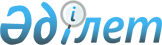 О внесении изменений в решение Есильского районного маслихата от 25 декабря 2014 года № 36/2 "О районном бюджете на 2015-2017 годы"Решение Есильского районного маслихата Акмолинской области от 20 января 2015 года № 37/2. Зарегистрировано Департаментом юстиции Акмолинской области 4 февраля 2015 года № 4633      Примечание РЦПИ.

      В тексте документа сохранена пунктуация и орфография оригинала.

      В соответствии с пунктом 5 статьи 104, пунктом 4 статьи 106 Бюджетного кодекса Республики Казахстан от 4 декабря 2008 года, статьей 6 Закона Республики Казахстан от 23 января 2001 года «О местном государственном управлении и самоуправлении в Республике Казахстан» Есильский районный маслихат РЕШИЛ:



      1. Внести в решение Есильского районного маслихата «О районном бюджете на 2015-2017 годы» от 25 декабря 2014 года № 36/2 (зарегистрировано в Реестре государственной регистрации нормативных правовых актов № 4578, опубликовано 19 января 2015 года в районной газете «Жаңа Есіл») следующие изменения:



      пункт 1 изложить в новой редакции:

      «1. Утвердить районный бюджет на 2015-2017 годы, согласно приложениям 1, 2 и 3 соответственно, в том числе на 2015 год в следующих объемах:



      1) доходы 2894954 тысячи тенге, в том числе:

      налоговые поступления 750344 тысячи тенге;

      неналоговые поступления 7357 тысяч тенге;

      поступления от продажи основного капитала 68301 тысяча тенге;

      поступления трансфертов 2068952 тысячи тенге;



      2) затраты 2901508,7 тысяч тенге;



      3) чистое бюджетное кредитование 7052 тысячи тенге, в том числе:

      бюджетные кредиты 8919 тысяч тенге;

      погашение бюджетных кредитов 1867 тысяч тенге;



      4) сальдо по операциям с финансовыми активами 0 тысяч тенге;



      5) дефицит (профицит) бюджета (-13606,7) тысяч тенге;



      6) финансирование дефицита (использование профицита) бюджета 13606,7 тысяч тенге.»;



      приложения 1, 7 к указанному решению изложить в новой редакции согласно приложениям 1, 2 к настоящему решению.



      2. Настоящее решение вступает в силу со дня государственной регистрации в Департаменте юстиции Акмолинской области и вводится в действие с 1 января 2015 года.      Председатель сессии

      районного маслихата                        Т.Жусупова      Секретарь

      районного маслихата                        С.Кудабаев      СОГЛАСОВАНО      Аким Есильского района                     К.Рахметов

Приложение 1 к решению    

Есильского районного маслихата

от 20 января 2015 года № 37/2 Приложение 1 к решению    

Есильского районного маслихата

от 25 декабря 2014 года № 36/2 

Районный бюджет на 2015 год

Приложение 2 к решению     

Есильского районного маслихата

от 20 января 2015 года № 37/2Приложение 7 к решению    

Есильского районного маслихата

от 25 декабря 2014 года № 36/2 

Аппарат акима района в городе, города районного значения, поселка, села, сельского округа
					© 2012. РГП на ПХВ «Институт законодательства и правовой информации Республики Казахстан» Министерства юстиции Республики Казахстан
				КатегорияКатегорияКатегорияКатегорияСумма, тысяч тенгеКлассКлассКлассСумма, тысяч тенгеПодклассПодклассСумма, тысяч тенгеНаименованиеСумма, тысяч тенге12345I. Доходы28949541Налоговые поступления7503441Подоходный налог250002Индивидуальный подоходный налог250003Социальный налог3467521Социальный налог3467524Налоги на собственность2981951Налоги на имущество2333203Земельный налог133784Налог на транспортные средства415955Единый земельный налог99025Внутренние налоги на товары, работы и услуги727462Акцизы65573Поступления за использование природных и других ресурсов468004Сборы за ведение предпринимательской и профессиональной деятельности192295Фиксированный налог1608Обязательные платежи, взимаемые за совершение юридически значимых действий и (или) выдачу документов уполномоченными на то государственными органами или должностными лицами76511Государственная пошлина76512Неналоговые поступления73571Доходы от государственной собственности64221Поступления части чистого дохода государственных предприятий43Дивиденды на государственные пакеты акций, находящиеся в государственной собственности55Доходы от аренды имущества, находящегося в государственной собственности64117Вознаграждения по кредитам, выданным из государственного бюджета23Поступления денег от проведения государственных закупок, организуемых государственными учреждениями, финансируемыми из государственного бюджета11Поступления денег от проведения государственных закупок, организуемых государственными учреждениями, финансируемыми из государственного бюджета14Штрафы, пени, санкции, взыскания, налагаемые государственными учреждениями, финансируемыми из государственного бюджета, а также содержащимися и финансируемыми из бюджета (сметы расходов) Национального Банка Республики Казахстан181Штрафы, пени, санкции, взыскания, налагаемые государственными учреждениями, финансируемыми из государственного бюджета, а также содержащимися и финансируемыми из бюджета (сметы расходов) Национального Банка Республики Казахстан, за исключением поступлений от организаций нефтяного сектора186Прочие неналоговые поступления9161Прочие неналоговые поступления9163Поступления от продажи основного капитала683011Продажа государственного имущества, закрепленного за государственными учреждениями80001Продажа государственного имущества, закрепленного за государственными учреждениями80003Продажа земли и нематериальных активов603011Продажа земли602062Продажа нематериальных активов954Поступления трансфертов20689522Трансферты из вышестоящих органов государственного управления20689522Трансферты из областного бюджета2068952Функциональная группаФункциональная группаФункциональная группаФункциональная группаСуммаАдминистратор бюджетных программАдминистратор бюджетных программАдминистратор бюджетных программСуммаПрограммаПрограммаСуммаНаименованиеСумма12345Затраты2901508,701Государственные услуги общего характера285321,1112Аппарат маслихата района (города областного значения)14248001Услуги по обеспечению деятельности маслихата района (города областного значения)14248122Аппарат акима района (города областного значения)62429001Услуги по обеспечению деятельности акима района

(города областного значения)62429123Аппарат акима района в городе, города районного значения, поселка, села, сельского округа168606001Услуги по обеспечению деятельности акима района в городе, города районного значения, поселка, села, сельского округа168606458Отдел жилищно-коммунального хозяйства, пассажирского транспорта и автомобильных дорог района (города областного значения)11702,1001Услуги по реализации государственной политики на местном уровне в области жилищно-коммунального хозяйства, пассажирского транспорта и автомобильных дорог11702,1459Отдел экономики и финансов района (города областного значения)28336001Услуги по реализации государственной политики в области формирования и развития экономической политики, государственного планирования, исполнения бюджета и управления коммунальной собственностью района (города областного значения)25821003Проведение оценки имущества в целях налогообложения395010Приватизация, управление коммунальным имуществом, постприватизационная деятельность и регулирование споров, связанных с этим212002Оборона2860122Аппарат акима района (города областного значения)2860005Мероприятия в рамках исполнения всеобщей воинской обязанности1860006Предупреждение и ликвидация чрезвычайных ситуаций масштаба района (города областного значения)100004Образование1973430123Аппарат акима района в городе, города районного значения, поселка, села, сельского округа104018004Обеспечение деятельности организаций дошкольного воспитания и обучения56262041Реализация государственного образовательного заказа в дошкольных организациях образования47756464Отдел образования района (города областного значения)1869412001Услуги по реализации государственной политики на местном уровне в области образования12355003Общеобразовательное обучение1518633005Приобретение и доставка учебников, учебно-методических комплексов для государственных учреждений образования района (города областного значения)16000006Дополнительное образование для детей54185015Ежемесячная выплата денежных средств опекунам (попечителям) на содержание ребенка-сироты (детей-сирот), и ребенка (детей), оставшегося без попечения родителей19687022Выплата единовременных денежных средств казахстанским гражданам, усыновившим (удочерившим) ребенка (детей)-сироту и ребенка (детей), оставшегося без попечения родителей597029Обследование психического здоровья детей и подростков и оказание психолого-медико-педагогической консультативной помощи населению6240040Реализация государственного образовательного заказа в дошкольных организациях образования208535067Капитальные расходы подведомственных государственных учреждений и организаций3318006Социальная помощь и социальное обеспечение148358451Отдел занятости и социальных программ района (города областного значения)137947001Услуги по реализации государственной политики на местном уровне в области обеспечения занятости и реализации социальных программ для населения19891002Программа занятости22096004Оказание социальной помощи на приобретение топлива специалистам здравоохранения, образования, социального обеспечения, культуры, спорта и ветеринарии в сельской местности в соответствии с законодательством Республики Казахстан21733005Государственная адресная социальная помощь1400006Оказание жилищной помощи7185007Социальная помощь отдельным категориям нуждающихся граждан по решениям местных представительных органов13765010Материальное обеспечение детей-инвалидов, воспитывающихся и обучающихся на дому714011Оплата услуг по зачислению, выплате и доставке пособий и других социальных выплат525014Оказание социальной помощи нуждающимся гражданам на дому22953016Государственные пособия на детей до 18 лет2425017Обеспечение нуждающихся инвалидов обязательными гигиеническими средствами и предоставление услуг специалистами жестового языка, индивидуальными помощниками в соответствии с индивидуальной программой реабилитации инвалида4417025Внедрение обусловленной денежной помощи по проекту Өрлеу10660050Реализация Плана мероприятий по обеспечению прав и улучшению качества жизни инвалидов1360052Проведение мероприятий, посвященных семидесятилетию Победы в Великой Отечественной войне8823458Отдел жилищно-коммунального хозяйства, пассажирского транспорта и автомобильных дорог района (города областного значения)3875050Реализация Плана мероприятий по обеспечению прав и улучшению качества жизни инвалидов3875464Отдел образования района (города областного значения)6536030Содержание ребенка (детей), переданного патронатным воспитателям653607Жилищно-коммунальное хозяйство191678,6123Аппарат акима района в городе, города районного значения, поселка, села, сельского округа30701008Освещение улиц населенных пунктов6339009Обеспечение санитарии населенных пунктов10003010Содержание мест захоронений и погребение безродных934011Благоустройство и озеленение населенных пунктов7087014Организация водоснабжения населенных пунктов6338458Отдел жилищно-коммунального хозяйства, пассажирского транспорта и автомобильных дорог района (города областного значения)55319,6003Организация сохранения государственного жилищного фонда9000011Обеспечение бесперебойного теплоснабжения малых городов45319,6031Изготовление технических паспортов на объекты кондоминиумов1000467Отдел строительства района (города областного значения)100000098Приобретение жилья коммунального жилищного фонда100000479Отдел жилищной инспекции района (города областного значения)5658001Услуги по реализации государственной политики на местном уровне в области жилищного фонда4658005Капитальные расходы государственного органа100008Культура, спорт, туризм и информационное пространство138785455Отдел культуры и развития языков района (города областного значения)105346001Услуги по реализации государственной политики на местном уровне в области развития языков и культуры8225003Поддержка культурно-досуговой работы57079006Функционирование районных (городских) библиотек28750007Развитие государственного языка и других языков народа Казахстана9708032Капитальные расходы подведомственных государственных учреждений и организаций1584456Отдел внутренней политики района (города областного значения)18452001Услуги по реализации государственной политики на местном уровне в области информации, укрепления государственности и формирования социального оптимизма граждан7038002Услуги по проведению государственной информационной политики4638003Реализация мероприятий в сфере молодежной политики6526032Капитальные расходы подведомственных государственных учреждений и организаций250465Отдел физической культуры и спорта района (города областного значения)14987001Услуги по реализации государственной политики на местном уровне в сфере физической культуры и спорта6481006Проведение спортивных соревнований на районном (города областного значения) уровне2254007Подготовка и участие членов сборных команд района (города областного значения) по различным видам спорта на областных спортивных соревнованиях625210Сельское, водное, лесное, рыбное хозяйство, особо охраняемые природные территории, охрана окружающей среды и животного мира, земельные отношения60947459Отдел экономики и финансов района (города областного значения)2760099Реализация мер по оказанию социальной поддержки специалистов2760462Отдел сельского хозяйства района (города областного значения)16530001Услуги по реализации государственной политики на местном уровне в сфере сельского хозяйства16530463Отдел земельных отношений района (города областного значения)7258001Услуги по реализации государственной политики в области регулирования земельных отношений на территории района (города областного значения)7258473Отдел ветеринарии района (города областного значения)34399001Услуги по реализации государственной политики на местном уровне в сфере ветеринарии8714007Организация отлова и уничтожения бродячих собак и кошек1000008Возмещение владельцам стоимости изымаемых и уничтожаемых больных животных, продуктов и сырья животного происхождения386010Проведение мероприятий по идентификации сельскохозяйственных животных265011Проведение противоэпизоотических мероприятий2403411Промышленность, архитектурная, градостроительная и строительная деятельность17686467Отдел строительства района (города областного значения)11558001Услуги по реализации государственной политики на местном уровне в области строительства11558468Отдел архитектуры и градостроительства района (города областного значения)6128001Услуги по реализации государственной политики в области архитектуры и градостроительства на местном уровне612812Транспорт и коммуникации57578123Аппарат акима района в городе, города районного значения, поселка, села, сельского округа7578013Обеспечение функционирования автомобильных дорог в городах районного значения, поселках, селах, сельских округах7578458Отдел жилищно-коммунального хозяйства, пассажирского транспорта и автомобильных дорог района (города областного значения)50000023Обеспечение функционирования автомобильных дорог5000013Прочие24863459Отдел экономики и финансов района (города областного значения)3350012Резерв местного исполнительного органа района (города областного значения)3350458Отдел жилищно-коммунального хозяйства, пассажирского транспорта и автомобильных дорог района (города областного значения)13975040Реализация мер по содействию экономическому развитию регионов в рамках Программы «Развитие регионов»13975469Отдел предпринимательства района (города областного значения)7538001Услуги по реализации государственной политики на местном уровне в области развития предпринимательства7490003Поддержка предпринимательской деятельности4814Обслуживание долга2459Отдел экономики и финансов района (города областного значения)2021Обслуживание долга местных исполнительных органов по выплате вознаграждений и иных платежей по займам из областного бюджета2III. Чистое бюджетное кредитование7052Бюджетные кредиты8919459Отдел экономики и финансов района (города областного значения)8919018Бюджетные кредиты для реализации мер социальной поддержки специалистов89195Погашение бюджетных кредитов186701Погашение бюджетных кредитов18671Погашение бюджетных кредитов, выданных из государственного бюджета1867IV. Сальдо по операциям с финансовыми активами0V. Дефицит (профицит) бюджета-13606,7VI. Финансирование дефицита (использование профицита) бюджета13606,7Функциональная группаФункциональная группаФункциональная группаФункциональная группаСумма, тысяч тенгеАдминистратор бюджетных программАдминистратор бюджетных программАдминистратор бюджетных программСумма, тысяч тенгеПрограммаПрограммаСумма, тысяч тенгеНаименованиеСумма, тысяч тенге1234501Государственные услуги общего характера168606123Аппарат акима района в городе, города районного значения, поселка, села, сельского округа168606001Услуги по обеспечению деятельности акима района в городе, города районного значения, поселка, села, сельского округа168606Аппарат акима города Есиль18289Аппарат акима села Аксай Есильского района8918Аппарат акима Бузулукского сельского округа Есильского района9231Аппарат акима Двуреченского сельского округа Есильского района8345Аппарат акима Жаныспайского сельского округа Есильского района7713Аппарат акима Зареченского сельского округа Есильского района9218Аппарат акима Знаменского сельского округа Есильского района7888Аппарат акима Интернационального сельского округа Есильского района8637Аппарат акима Каракольского сельского округа Есильского района10178Аппарат акима села Курское Есильского района6992Аппарат акима Красивинского сельского округа Есильского района12439Аппарат акима поселка Красногорский Есильского района12369Аппарат акима села Московское Есильского района7967Аппарат акима села Орловка Есильского района7615Аппарат акима села Раздольное Есильского района6995Аппарат акима села Свободное Есильского района10317Аппарат акима Юбилейного сельского округа Есильского района8385Аппарат акима села Ярославка Есильского района711004Образование104018123Аппарат акима района в городе, города районного значения, поселка, села, сельского округа56262004Обеспечение деятельности организаций дошкольного воспитания и обучения56262Аппарат акима города Есиль56262123Аппарат акима района в городе, города районного значения, поселка, села, сельского округа47756041Реализация государственного образовательного заказа в дошкольных организациях образования47756Аппарат акима Зареченского сельского округа Есильского района27506Аппарат акима села Курское Есильского района2025007Жилищно-коммунальное хозяйство30701123Аппарат акима района в городе, города районного значения, поселка, села, сельского округа30701008Освещение улиц населенных пунктов6339Аппарат акима города Есиль6339009Обеспечение санитарии населенных пунктов10003Аппарат акима города Есиль10003010Содержание мест захоронений и погребение безродных934Аппарат акима города Есиль934011Благоустройство и озеленение населенных пунктов7087Аппарат акима города Есиль7087014Организация водоснабжения населенных пунктов6338Аппарат акима города Есиль633812Транспорт и коммуникации7578123Аппарат акима района в городе, города районного значения, поселка, села, сельского округа7578013Обеспечение функционирования автомобильных дорог в городах районного значения, поселках, селах, сельских округах7578Аппарат акима города Есиль6715Аппарат акима поселка Красногорский Есильского района578Аппарат акима села Ярославка Есильского района285